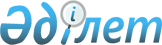 Азаматтардың жеке санаттарына әлеуметтік төлемдер тағайындау және төлеу нұсқаулығын бекіту туралы қаулысына өзгеріс енгізу туралы
					
			Күшін жойған
			
			
		
					Шығыс Қазақстан облысы Үржар ауданы әкімдігінің 2010 жылғы 01 маусымдағы N 347 қаулысы. Шығыс Қазақстан облысы Әділет департаментінің Үржар аудандық әділет басқармасында 2010 жылғы 03 маусымда N 5-18-99 тіркелді. Күші жойылды - Үржар ауданы әкімдігінің 2012 жылғы 07 мамырдағы N 181 қаулысымен

      Ескерту. Күші жойылды - Үржар ауданы әкімдігінің 2012.05.07 N 181 қаулысымен.

      Қазақстан Республикасының 1998 жылғы 24 наурыздағы N 213 «Нормативтiк құқықтық актiлер туралы» Заңының 28 бабына сәйкес, Үржар ауданының әкімдігі ҚАУЛЫ ЕТЕДІ:



      1. Үржар ауданы әкімдігінің 2010 жылғы 02 сәуірдегі № 208 «Азаматтардың жеке санаттарына әлеуметтік төлемдер тағайындау және төлеу нұсқаулығын бекіту туралы» (нормативтік құқықтық актілерді мемлекеттік тіркеу тізілімінде № 5-18-93 болып тіркелген, аудандық «Уақыт тынысы» газетінде 2010 жылдың 17 сәуірдегі № 19-20 сандарында жарияланған) қаулысының кіріспесінде "Қазақстан Республикасының 1995 жылғы 28 сәуірдегі «Ұлы Отан соғысының қатысушылары мен мүгедектеріне және соларға теңестірілген адамдарға берілетін жеңілдіктер мен оларды әлеуметтік қорғау туралы» № 2247 Заңының 20 бабына" және қаулының 1 қосымшасындағы "Азаматтардың жеке санаттарына әлеуметтік төлемдер тағайындау және төлеу туралы" Нұсқаулығындағы «Ұлы Отан соғысының қатысушылары мен мүгедектеріне және соларға теңестірілген адамдарға берілетін жеңілдіктер мен оларды әлеуметтік қорғау туралы» деген сөздер алынып тасталсын. 



      2. Осы қаулының орындалуына бақылау жасау аудан әкімінің орынбасары С. Шоқаевқа жүктелсін. 



      3. Осы қаулы ресми жарияланғаннан кейін қолданысқа енгізіледі.      Үржар ауданы әкімінің м.а.               Ж. Байсабыров
					© 2012. Қазақстан Республикасы Әділет министрлігінің «Қазақстан Республикасының Заңнама және құқықтық ақпарат институты» ШЖҚ РМК
				